Об утверждении перечня главных администраторов доходов местного бюджетаВ соответствии с пунктом 3.2 статьи 160.1 Бюджетного кодекса Российской Федерации, постановлением Правительства Российской Федерации от 16.09.2021 № 1569 «Об утверждении общих требований 
к закреплению за органами государственной власти (государственными органами) субъекта Российской Федерации, органами управления территориальными фондами обязательного медицинского страхования, органами местного самоуправления, органами местной администрации полномочий главного администратора доходов бюджета и к утверждению перечня главных администраторов доходов бюджета субъекта 
Российской Федерации, бюджета территориального фонда обязательного медицинского страхования, местного бюджета», на основании Устава Чухломинского сельсовета Ирбейского района Красноярского края, решением Чухломинского сельского Совета депутатов от 24.10.2013 № 35 «Об утверждении Положения о бюджетном процессе в Администрации Чухломиского сельсовета» ПОСТАНОВЛЯЮ:1.Утвердить перечень главных администраторов доходов местного бюджета (прилагается).2.Установить, что в случаях изменения состава и (или) функций главных администраторов доходов местного бюджета, а также изменения принципов назначения и присвоения структуры кодов классификации доходов бюджетов до внесения соответствующих изменений в перечень главных администраторов доходов местного бюджета закрепление видов (подвидов) доходов бюджета за главными администраторами доходов местного бюджета, являющимися органами местного самоуправления Красноярского края, осуществляется правовыми актами администрации Чухломинского сельсовета Красноярского края.3. Опубликовать постановление в печатном издании «Чухломинский вестник» и на официальном сайте администрации Чухломинского сельсовета (https://chuhlomino.ru).4. Контроль за выполнением решения оставляю за собой.5. Постановление вступает в силу в день, следующий за днем его официального опубликования в печатном издании «Чухломинский вестник», и применяется к правоотношениям, возникающим при составлении и исполнении местного бюджета, начиная с бюджета на 2023 год и плановый период 2024–2025 годов.Глава сельсовета                                                                      О.А. Худоногова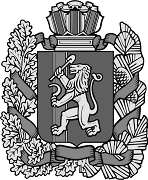 АДМИНИСТРАЦИЯ  ЧУХЛОМИНСКОГО СЕЛЬСОВЕТАИРБЕЙСКОГО РАЙОНА КРАСНОЯРСКОГО КРАЯАДМИНИСТРАЦИЯ  ЧУХЛОМИНСКОГО СЕЛЬСОВЕТАИРБЕЙСКОГО РАЙОНА КРАСНОЯРСКОГО КРАЯАДМИНИСТРАЦИЯ  ЧУХЛОМИНСКОГО СЕЛЬСОВЕТАИРБЕЙСКОГО РАЙОНА КРАСНОЯРСКОГО КРАЯАДМИНИСТРАЦИЯ  ЧУХЛОМИНСКОГО СЕЛЬСОВЕТАИРБЕЙСКОГО РАЙОНА КРАСНОЯРСКОГО КРАЯАДМИНИСТРАЦИЯ  ЧУХЛОМИНСКОГО СЕЛЬСОВЕТАИРБЕЙСКОГО РАЙОНА КРАСНОЯРСКОГО КРАЯАДМИНИСТРАЦИЯ  ЧУХЛОМИНСКОГО СЕЛЬСОВЕТАИРБЕЙСКОГО РАЙОНА КРАСНОЯРСКОГО КРАЯАДМИНИСТРАЦИЯ  ЧУХЛОМИНСКОГО СЕЛЬСОВЕТАИРБЕЙСКОГО РАЙОНА КРАСНОЯРСКОГО КРАЯАДМИНИСТРАЦИЯ  ЧУХЛОМИНСКОГО СЕЛЬСОВЕТАИРБЕЙСКОГО РАЙОНА КРАСНОЯРСКОГО КРАЯАДМИНИСТРАЦИЯ  ЧУХЛОМИНСКОГО СЕЛЬСОВЕТАИРБЕЙСКОГО РАЙОНА КРАСНОЯРСКОГО КРАЯАДМИНИСТРАЦИЯ  ЧУХЛОМИНСКОГО СЕЛЬСОВЕТАИРБЕЙСКОГО РАЙОНА КРАСНОЯРСКОГО КРАЯПОСТАНОВЛЕНИЕПОСТАНОВЛЕНИЕПОСТАНОВЛЕНИЕПОСТАНОВЛЕНИЕПОСТАНОВЛЕНИЕПОСТАНОВЛЕНИЕПОСТАНОВЛЕНИЕПОСТАНОВЛЕНИЕПОСТАНОВЛЕНИЕПОСТАНОВЛЕНИЕ30.12.202230.12.202230.12.202230.12.2022д.Чухломинод.Чухломино№55№55                                                                                              Приложение 1 к постановлениюадминистрации Чухломинского сельсоветаИрбейского района красноярского краяот  30.12.2022  №55№Код строкиадмини-Код бюджетной Наименование кода бюджетной классификациистратораклассификации100Управление Федерального казначейства по Красноярскому краю Управление Федерального казначейства по Красноярскому краю 11001 03 02 231 01 0000 110Доходы от уплаты акцизов на дизельное топливо, подлежащие распределению между бюджетами субъектов Российской Федерации и местными бюджетами с учетом установленных дифференцированных нормативов отчислений в местные бюджеты (по нормативам, установленным Федеральным законом о федеральном бюджете в целях формирования дорожных фондов субъектов Российской Федерации)21001 03 02 241 01 0000 110Доходы от уплаты акцизов на моторные масла для дизельных и (или) карбюраторных (инжекторных) двигателей, подлежащие распределению между бюджетами субъектов Российской Федерации и местными бюджетами с учетом установленных дифференцированных нормативов отчислений в местные бюджеты (по нормативам, установленным Федеральным законом о федеральном бюджете в целях формирования дорожных фондов субъектов Российской Федерации)31001 03 02 251 01 0000 110Доходы от уплаты акцизов на автомобильный бензин, подлежащие распределению между бюджетами субъектов Российской Федерации и местными бюджетами с учетом установленных дифференцированных нормативов отчислений в местные бюджеты (по нормативам, установленным Федеральным законом о федеральном бюджете в целях формирования дорожных фондов субъектов Российской Федерации)41001 03 02 261 01 0000 110Доходы от уплаты акцизов на прямогонный бензин, подлежащие распределению между бюджетами субъектов Российской Федерации и местными бюджетами с учетом установленных дифференцированных нормативов отчислений в местные бюджеты (по нормативам, установленным Федеральным законом о федеральном бюджете в целях формирования дорожных фондов субъектов Российской Федерации)182Управление Федеральной налоговой службыУправление Федеральной налоговой службы51821 01 02 010 01 0000 110Налог на доходы физических лиц с доходов,источником которых является налоговый агент, за исключением доходов, в отношении которых исчисление и уплата налога осуществляется в соответствии со статьями 227, 227/1  и 228 Налогового кодекса Российской Федерации61821 01 02 010 01 1000 110Налог на доходы физических лиц с доходов,источником которых является налоговый агент, за исключением доходов, в отношении которых исчисление и уплата налога осуществляется в соответствии со статьями 227, 227/1  и 228 Налогового кодекса Российской Федерации (сумма платежа (перерасчеты, недоимка и задолженность по соответственному платежу, в том числе по отменненому)71821 01 02 010 01 2100 110Налог на доходы физических лиц с доходов,источником которых является налоговый агент, за исключением доходов, в отношении которых исчисление и уплата налога осуществляется в соответствии со статьями 227, 227/1  и 228 Налогового кодекса Российской Федерации (пени по соответственному платежу)81821 01 02 010 01 3000 110Налог на доходы физических лиц с доходов,источником которых является налоговый агент, за исключением доходов, в отношении которых исчисление и уплата налога осуществляется в соответствии со статьями 227, 227/1  и 228 Налогового кодекса Российской Федерации (суммы денежных взысканий (штрафов) по соответствующему платежу согласно законодательству Российской Федерации)91821 01 02 030 01 1000 110Налог на доходы физических лиц с доходов, полученных физическими лицами в соответствии  со статьей 228 Налогового кодекса Российской Федерации (суммы платежа (перерасчеты, недоимка и задолженность по соответственному платежу, в том числе по отменненому)101821 06 01 030 10 0000 110Налог на имущество физических лиц, взимаемый по ставкам, применяемым к объектам налогообложения, расположенным в границах сельских поселений111821 06 01 030 10 1000 110Налог на имущество физических лиц, взимаемый по ставкам, применяемым к объектам налогообложения, расположенным в границах сельских поселений (суммы платежа (перерасчеты, недоимка и задолженность по соответственному платежу, в том числе по отменненому)121821 06 01 030 10 2100 110Налог на имущество физических лиц, взимаемый по ставкам, применяемым к объектам налогообложения, расположенным в границах сельских поселений (пени по соответственному платежу)131821 06 06 033 10 0000 110Земельный налог с организаций, обладающих земельным участком, расположенным в границах сельских поселений141821 06 06 033 10 1000 110Земельный налог с организаций, обладающих земельным участком, расположенным в границах сельских поселений  (суммы платежа (перерасчеты, недоимка и задолженность по соответственному платежу, в том числе по отменненому)151821 06 06 033 10 2100 110Земельный налог с организаций, обладающих земельным участком, расположенным в границах сельских поселений  (пени по соответственному платежу)161821 06 06 043 10 0000 110Земельный налог с физических лиц, обладающих земельным участком, расположенным в границах сельских поселений171821 06 06 043 10 1000 110Земельный налог с физических лиц, обладающих земельным участком, расположенным в границах сельских поселений (суммы платежа (перерасчеты, недоимка и задолженность по соответственному платежу, в том числе по отменненому)181821 06 06 043 10 2100 110Земельный налог с физических лиц, обладающих земельным участком, расположенным в границах сельских поселений (пени по соответственному платежу)191821 09 04 053 10 2100 110Земельный налог (по обязательствам, возникшим  до 1 января 2006 года), мобилизируемый на территориях сельских поселений (пени по соответственному платежу)439Агенство по обеспечению деятельности мировых судей Красноярского краяАгенство по обеспечению деятельности мировых судей Красноярского края204391 16 02 010 02 0000 140Административные штрафы, установленные законами субъектов  Российской Федерации об административных правонарушениях,за нарушение законов и иных нормативных правовых актов субъектов Российской Федерации850Администрация Чухломинского сельсовета  Ирбейского района Красноярского края, ИНН 2416001696, КПП 241601001, ОКТМО 04619450Администрация Чухломинского сельсовета  Ирбейского района Красноярского края, ИНН 2416001696, КПП 241601001, ОКТМО 04619450218501 08 04 020 01 1000 110Сумма платежа государственной пошлины за совершение нотариальных действий должностными лицами органов местного самоуправления, уполномоченными в соответствии с законодательными актами Российской Федерации на совершение нотариальных действий228501 08 04 020 01 4000 110Прочие поступления государственной пошлины238501 11 05 035 10 0000 120Доходы от сдачи в аренду имущества, находящегося в оперативном управлении органов управления сельских поселений и созданных ими учреждений (за исключением имущества муниципальных бюджетных и автономных учреждений)248501 11 09 045 10 0000 120Прочие поступления от использования имущества, находящегося в собственности сельских поселений (за исключением имущества муниципальных бюджетных и автономных учреждений, а также имущества муниципальных унитарных предприятий, в том числе казенных)258501 13 01 995 10 0000 130 Прочие доходы от оказания платных услуг (работ) получателями средств бюджетов сельских поселений268501 13 02 065 10 0000 130Доходы, поступающие в порядке возмещения расходов, понесенных в связи с эксплуатацией  имущества сельских  поселений278501 14 02 053 10 0000 410Доходы от реализации иного имущества, находящегося в собственности сельских поселений (за исключением имущества муниципальных бюджетных и автономных учреждений, а также имущества муниципальных унитарных предприятий, в том числе казенных), в части реализации основных средств по указанному имуществу288501 16 02 020 02 0000 140Административные штрафы, установленные законами субъектов  Российской Федерации об административных правонарушениях,за нарушение муниципальных правовых актов298501 16 07 010 10 0000 140Штрафы, неустойки, пени, уплаченные в случае просрочки исполнения поставщиком ( подрядчиком, исполнителем) обязательств, предусмотренных муниципальным контрактом, заключенным муниципальным органом, казенным учреждением сельского поселения308501 16 07 090 10 0000 140Иные штрафы, неустойки, пени, уплаченные в соответствии с законом или договором в случае неисполнения или ненадлежащего исполнения обязательств перед муниципальным органом, (муниципальным казенным учреждение) сельского поселения318501 17 01 050 10 0000 180Невыясненные поступления, зачисляемые в бюджеты сельских поселений328501 17 05 050 10 0000 180Прочие неналоговые доходы бюджетов сельских поселений338501 17 14 030 10 0000 150Средства  самообложения граждан, зачисляемые в бюджеты сельских поселений348501 17 15 030 10 0001 150Инициативные платежи, зачисляемые в бюджеты сельских поселений от юридических лиц (индивидуальных предпринимателей)358501 17 15 030 10 0002 150Инициативные платежи, зачисляемые в бюджеты сельских поселений от физических лиц 368502 02 16 001 10 0001 150Дотация бюджетам сельских поселений на выравнивание  бюджетной обеспеченности из бюджетов муниципальных районов  за счет средств районного бюджета378502 02 16 001 10 0002 150Дотация бюджетам сельских поселений на выравнивание  бюджетной обеспеченности из бюджетов муниципальных районов  за счет средств краевого бюджета388502 02 30 024 10 7514 150Субвенции бюджетам сельских поселений на выполнение передаваемых полномочий субъектов Российской Федерации обеспечение деятельности административных комиссий398502 02 35 118 10 0000 150Субвенции бюджетам сельских поселений на осуществление первичного воинского учета органами местного самоуправления поселений, муниципальных и городских округов408502 02 40 014 10 0000 150Межбюджетные трансферты, передаваемые бюджетам сельских поселений из бюджетов муниципальных районов на осуществление части полномочий по решению вопросов местного значения в соответствии с заключенными соглашениями 418502 02 49 999 10 0001 150Иные межбюджетные трансферты бюджетам сельским поселениям на сбалансированность бюджетов428502 02 49 999 10 7388 150Иные межбюджетные трансферты бюджетам муниципальных районов на поддержку самообложения граждан в городских и сельских поселений438502 02 49 999 10 7412 150Иные межбюджетные трансферты бюджетам сельских поселений на обеспечение первичных мер пожарной безопасности448502 02 49 999 10 7508 150Иные межбюджетные трансферты бюджетам сельских поселений на содержание автомобильных дорог458502 02 90 054 10 0000 150Прочие безвозмездные поступления в бюджеты сельских поселений от бюджетов муниципальных районов 468502 03 05099 10 0000 150Прочие безвозмездные поступления от государственных (муниципальных) организаций в бюджеты сельских поселений478502 04 05099 10 0000 150Прочие безвозмездные поступления от негосударственных организаций в бюджеты сельских поселений488502 07 05010 10 0000 150Безвозмездные поступления от физических и юридических лиц на финансовое обеспечение дорожной деятельности, в том числе добровольных пожертвований, в отношении автомобильных дорог общего пользования местного значения сельских поселений498502 07 05020 10 0000 150Поступления от денежных пожертвований, предоставляемых физическими лицами получателям средств бюджетов сельских поселений508502 07 05030 10 0000 150Прочие безвозмездные поступления в бюджеты сельских поселений 518502 19 60 010 10 0000 150Возврат остатков субсидий, субвенций  и иных межбюджетных трансфертов, имеющих целевое назначение, прошлых лет из бюджетов сельских поселений528502 02 49 999 10 7641 150Прочие межбюджетные трансферты, передаваемые бюджетам муниципальных образований на осуществление расходов, направленных на реализацию мероприятий по поддержке местных инициатив538502 02 49 999 10 7749 150Иные межбюджетные трансферты бюджетам муниципальных образований на реализацию проектов по решению вопросов местного значения, осуществляемых непосредственно населениям на территориях населенного пункта548502 02 49 999 10 7745 150 Иные межбюджетные трансферты бюджетам муниципальных образований на содействие развитию налогового потенциала991Финансовое управление администрации  Ирбейского районаФинансовое управление администрации  Ирбейского района559911 17 01 050 10 0000 180Невыясненные поступления, зачисляемые в доходы поселений569912 08 05 000 10 0000 150 Перечисления из бюджетов  поселений (в бюджеты  поселений) для осуществления возврата (зачета) излишне уплаченных или излишне взысканных сумм налогов, сборов и иных платежей, а также сумм процентов за несвоевременное осуществление такого возврата и процентов, начисленных на излишне взысканные суммы579912 08 10 000 10 0000 150Перечисления из бюджетов  сельских поселений (в бюджеты  сельских поселений) для осуществления взысканния